Министерство Образования и Науки совместно с Агенством Международного Развития США приглашают все общеобразовательные школы Грузии принять участие вПрограмме Профессионального Развития Учителей Математики и Грузинского Языка Начальных Классов (I-VI) для улучшения обучения грузинскому языку и математикеДля участия в Программе будут отобраны 121 общеобразовательных государственных школ.Данная Программа осуществляется в рамках 5-летнего Проекта Начального Образования Грузии (G-PriEd) финансируемого Агентством Международного Развития США (USAID). На начальном этапе, в течениие 2013-2014 годов, для участия в Программе будет отобрано 121 школ. На следующем этапе, с 2014 года, дополнительное количество школ смогут принять участие в Программе. Школы-участники получат поддержку в  сфере профессионального развития и обучающих ресурсов  по следующим направлениям: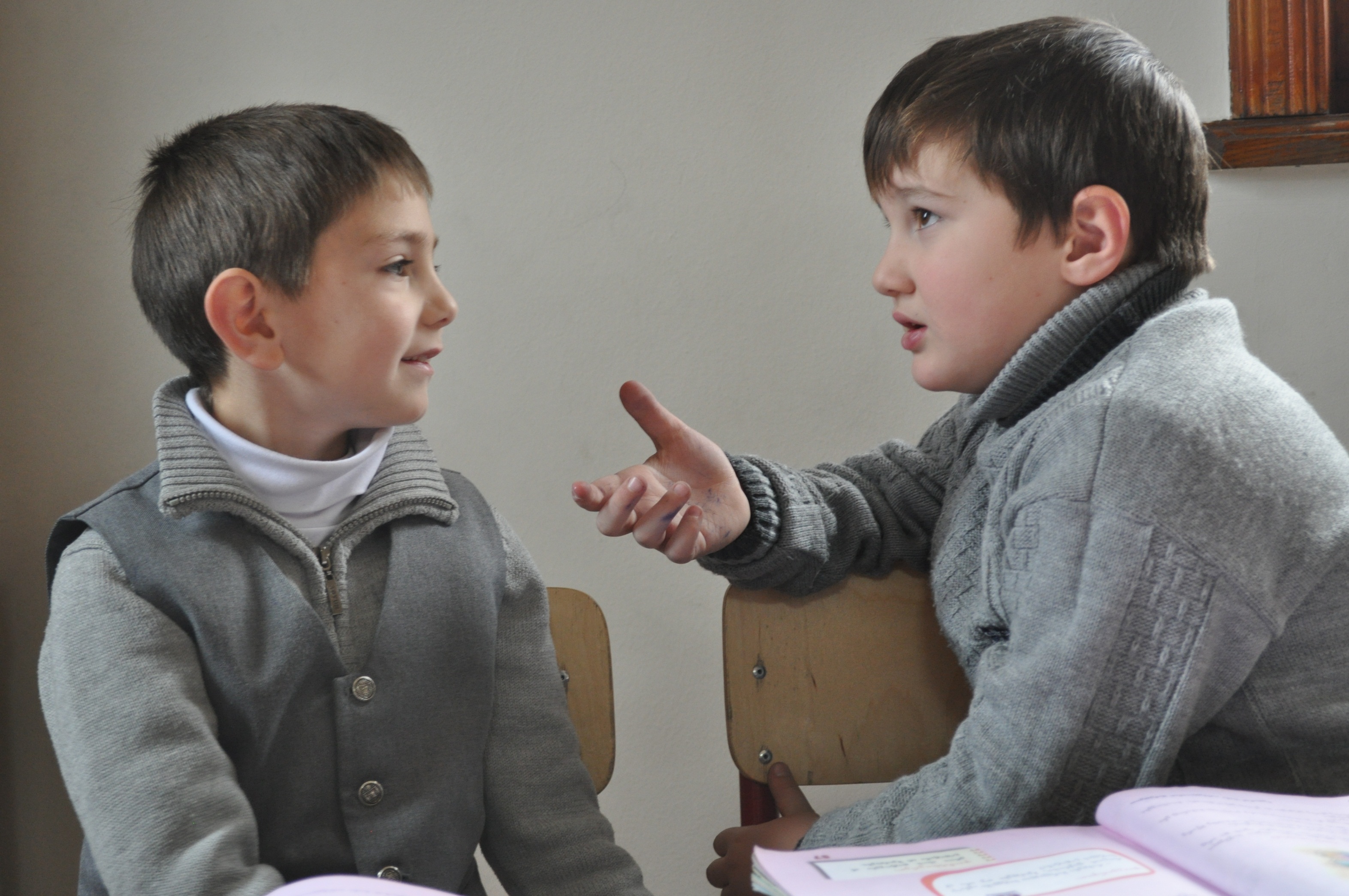 Использование новые обучающих стратегий, ориентированных на учащемся; Программа профессионального развития и повышение квалификации учителей начальных классов;Использование диагностической оценки учащихся;Подключение родителей к решению проблем, связанных с развитием навыков чтения и математики учащихся.В течении одного года, Проект Начального Образования Грузии (G-PriEd) предлагает учителям начальных классов участие в тренингах и дополнительную, непрерывную поддержку учителей в процессе осуществления в классах новых учебных стратегий, изученных ими на тренингах, а также оргтехнику, литературу, визуальные языковые и математические пособия и развивающие игры, и тренинг-программу для привлечения родителей. Польза от участие в Программе для учителей, директоров и школСертифицированные учителя, участвующие в Программе, получат кредиты в счет их индивидуальной схемы профессионального развития. Несертифицированные учителя получат возможность подготовки к аттестационным экзаменам.Директора школ получат возможность выполнить требования пунктов 5 и 6 Стандарта Директоров: общеобразовательное руководство, повышение квалификации учителей на базе школы и привлечение родителей.Школы получат возможность подготовки для аккредитации и получении лицензии в таких сферах как повышение квалификации учителей. Школы также смогут показать лучшие результаты по следующим направлениям в процессе брендирования: (а) количество сертифицированных педагогов, (б) количество книг в библиотеке; (в) количество учителей, принявших участие в тренингах по профессиональному развитию; (г) участие в проектах, осуществляемых Министерством Образования и Науки, местными и международными организациями. Описание и расписание Программы профессионального развития G-PriEd.Программа Профессионального Развития G-PriEd предусматривает несколько важных направлений:Февраль - Май 2013: тренингиУчителя начальных классов по грузинскому языку и математике примут участие в интенсивной тренинг-программе (по субботам-воскресеньям) по таким вопросам, как современные инновационные методы обучения, диагностическая оценка уровня учащегося и техники обучения, ориентированные на учащегося. Продолжительность тренингов будет следующая: 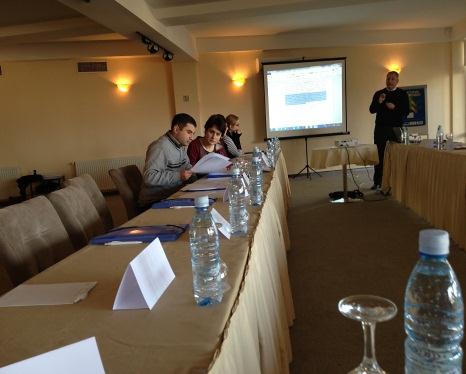 Учителя начальных (I-VI) классов грузинского языка и математики пройдут 4 – 12-дневный тренинг (количество тренинг-дней зависит от предмета и класса).Учителя грузинского, как второго языка -  пройдут 8-дневный тренингИз каждой школы по 1-3 учителя (исходя из количества учащихся в школе) примут участие в 2-дневном тренинге по фасилитации учебных групп учителей.Директора школ примут участие в 3-дневном тренинг-курсе по руководству учебным процессом, привлечении родителей и дополнительной учебной программе для учащихся с академическими сложностями.Апрель–Июнь, Сентябрь - Декабрь, 2013:  Визиты в школыВо время и после тренингов  тренеры G-PriEd осуществят по 6 визитов в каждую школу и окажут дополнительную профессиональную помощь фасилитаторам учебных групп, дадут рекомендации по эффективной организации и фасилитации учебных групп учителей, встретятся с педагогами и окажут дополнительную помощь в использовании новых методов обучения чтению и математике. Тренеры также будут присутствовать на встречах учебных групп.Февраль - Декабрь, 2013: Учебные группы учителейФасилитаторы школ проведут фасилитацию учебным группам учителей, цель которых – поддержка педагогов в процессе внедрения новых учебных стратегий по чтению и математике. В рамках учебных групп учителей педагоги примут участие в таких мероприятих, как:(1) сессии по урокам: учителя анализируют модельные уроки, совместно планируют уроки и систематически следят за практикой обучения в рамках запланированных уроков; (2) посещение уроков: учителя посещают уроки друг друга и обмениваются конструктивными мнениями с целью совершенствования качества обучения; (3) встречи по диагностической оценке: учителя обмениваются результатами диагностической оценки своих классов, анализируют данные и стараются совместно использовать их с целью совершенствования обучения и большей ориентации на нужды учащихся. Февраль, 2013: ресурсыШколам  будут переданы образовательные инструменты, оргтехника и ресурсы для поддержки обучения, ориентированного на учащегося:Детские книжки для чтения по уровням: 10 наименований для каждого класса   (I-VI классы) и одну-две книги большого формата для начальных классов (I-II); Математические развивающие игры пяти видов с целью способствования обучению математике;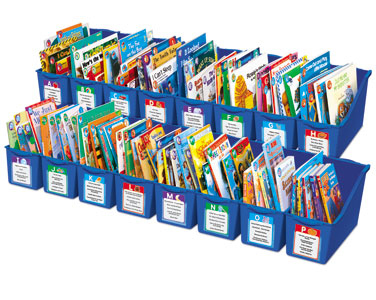 Постеры для обучения чтению по грузинскому языку; Различные постеры для наглядности важных элементов по обучению математике и чтению. Инструмент диагностической оценкиОдин проекторОдин экран для проектораОдин CD/DVD плеер1- 4 C D плеера  (исходя из количества учащихся в школе).Роль школы и директора школыВ случае участия в проекте  G-PriEd,  директор щколы берет на себя обязательство выполнить следующее: Способствование посещению организованных G-PriEd-ом тренингов учителями грузинского языка и математики начальных классов по заранее согласованному расписанию;Поддержка внедрения вновь приобретенных знаний и навыков в практику учителями в начальных классах; Поддержка проведения диагностической оценки в I-VI классах;В сотрудничестве   с тренерами, подбор квалифицированных и мотивированных педагогов на роль фасилитатора учебных групп учителей; поддержка учебных групп учителей: сотрудничество с фасилитаторами учебных групп учителей с целью разработки годового плана действия; создание необходимого режима работы (обеспечение необходимыми ресурсами, помещением для проведения тренингов и встреч и т.д.); мониторинг и оценка участия педагогов начальных классов в учебных группах учителей;Способствование визитам  тренеров G-PriEd  в школу и проведению рабочих  встреч;Участие директора в 3-дневной тренинг-программе;Поддержка осуществления программы по привлечению родителей;В случае желания и возможности, предоставление помещения в школе для проведения тренингов G-PriEd с Февраля по Май 2013 по субботам и воскресеньям. 